WILLIAM EDUARDO ERAZO MEDINA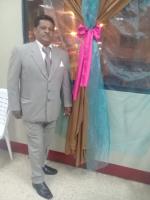 http://williamm1960.MiCVweb.comObjetivo Profesional[ Escribir Objetivo profesional ]ExperienciaMIDUVI 6/2016-11/2016-- Selecciona -- (Construcción - Mantenimiento) Albañil GUAYAQUIL (GUAYAS) Maestro Constructor, encargado de la obra, dirección de grupos de trabajo, lectura de planos. Compañía Buray Building 1/2015-1/2016-- Selecciona -- ((Seleccionar)) Albañil Salinas EcuadorMaestro constructor de obra civil, dirección de grupos de trabajo, lectura de planos.EMPESEC. Empresa Pesquera del Ecuador 1/2008-11/2011Construcción y Extracción ((Seleccionar)) Albañil Maestro constructor obra civil, dirección de grupos de trabajo, lectura de planos, construcción de galpones, fundiciones de cámaras frigoríficas, remodelaciones de oficinas, construcción de comedores.Salinas EcuadorFormaciónHABILIDADES/CAPACIDADESFormación ComplementariaIdiomasInformáticaInformación adicional